План-схема  расположения ОУ, пути движения  транспортных средств и детей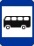 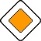 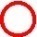 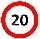 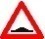 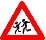 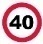 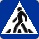 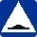 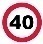 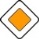 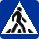 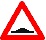 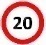 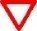 Условные обозначения:          Место остановки частного транспорта,                             Направление движения детей в/из ОУ           высадки детей                                                                                                           Ограждение ОУ            Проезжая часть        Тротуар           Жилая застройка